Mission Statement: The National Extension Dining with Diabetes Working Group provides leadership and coordination for unified program delivery and evaluation of Dining with Diabetes.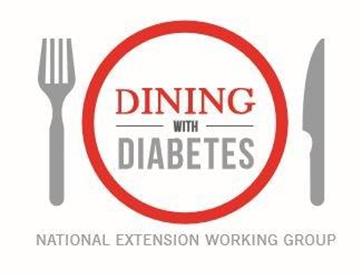 The mission is moved forward through the leadership of the following support team, subcommittees and their chairs:Leadership Team: Fran Alloway, Melissa Bardsley, Diana Fair, Stephanie Faroh,      Cindy Fitch, Shari Gallup, Barb Hennard, Lisa Graves, and Dan RemleyProfessional Development Subcommittee: Shari Gallup
	Curriculum and Evaluation Subcommittee: Stephanie Faroh	New Initiatives Subcommittee: Melissa BardsleyThe following individuals have contributed to the success of the National Extension Dining with Diabetes Working Group:Ingrid AdamsLola AdedokunFran AllowayMandy ArmentorDebbie BakerMelissa BardsleyLaura BarrDebra BerardiDianna BowenJulie BuckCheryl BushPatty CaseTerri CrawfordMarilyn CsernusMarie EconomosMegan EricksonDiana FairStephanie FarohCindy FitchSue FlanaganShari GallupLisa GravesBarb HennardTerrie JamesChristine KendleAlan MajkaRose MerkowitzJennifer McCaffreyKrissy MullenhourJanet MullinsBecky NesbittKaren NewtonKathy OliverDan RemleyCathy RogersHeli RoyJenna SmithCheryl SpiresKathleen SplaneKerri WadePatsy WatkinsKimberly Wilson-SweebeMary Liz WrightMarjorie Zastrow